 АДМИНИСТРАЦИЯ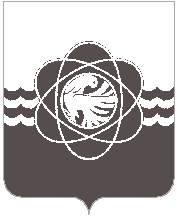 МУНИЦИПАЛЬНОГО ОБРАЗОВАНИЯ «ГОРОД ДЕСНОГОРСК»СМОЛЕНСКОЙ ОБЛАСТИП О С Т А Н О В Л Е Н И Еот 19.02.2024 № 180В соответствии с Порядком принятия решения о разработке муниципальных программ муниципального образования «город Десногорск» Смоленской области, их формирования и реализации, признании утратившими силу некоторых правовых актов, утверждённым постановлением Администрации муниципального образования «город Десногорск» Смоленской области от 21.02.2022 № 90 и постановлением Администрации муниципального образования «город Десногорск» Смоленской области от 15.03.2022 № 129 «Об утверждении перечня муниципальных программ муниципального образования «город Десногорск» Смоленской области, признании утратившими силу некоторых правовых актов», в целях реализации программных мероприятий,Администрация муниципального образования «город Десногорск» Смоленской области постановляет: 1. Внести в постановление Администрации муниципального образования «город Десногорск» Смоленской области от 29.12.2016 № 1430 «Об утверждении муниципальной программы «Осуществление бухгалтерского учета финансово-хозяйственной деятельности бюджетных учреждений муниципального образования «город Десногорск» Смоленской области» (в  редакции  от  08.08.2017  №  789,  от  02.11.2017  №  1095,  от  26.02.2018 № 186, от 25.02.2019  №  186,  от  31.01.2020  № 72, от 21.12.2020 № 922, от 19.01.2021 № 10, от 30.03.2022 № 183, от 02.12.2022 № 1037, от 17.03.2023 № 226, от 24.07.2023 № 708, от 24.11.2023 № 1141, от29.12.2023 № 1295) следующее изменение:1.1. Муниципальную программу «Осуществление бухгалтерского учета финансово-хозяйственной деятельности бюджетных учреждений муниципального образования «город Десногорск» Смоленской области» изложить в новой редакции (приложение).1.2. Настоящее постановление применяется к правоотношениям, возникшим с 1 января 2024 года.2. Муниципальному казённому учреждению «Централизованная бухгалтерия» муниципального образования «город Десногорск» Смоленской области 
(А.В. Танцерева) в течение 10 календарных дней разместить в ГАС «Управление» актуализированную муниципальную программу «Осуществление бухгалтерского учета финансово-хозяйственной деятельности бюджетных учреждений муниципального образования «город Десногорск» Смоленской области».3. Отделу информационных технологий и связи с общественностью (Е.C. Любименко) разместить настоящее постановление на официальном сайте Администрации муниципального образования «город Десногорск» Смоленской области в информационно- телекоммуникационной сети «Интернет».4. Контроль исполнения п.2 настоящего постановления возложить на и.о. начальника отдела экономики и инвестиций Администрации муниципального образования «город Десногорск» Смоленской области И.А Пугачеву. Контроль исполнения настоящего постановления возложить на и.о. руководителя муниципального казённого учреждения «Централизованная бухгалтерия» муниципального образования «город Десногорск»    Смоленской области М.В. Лекторову.Глава муниципального образования			                    	        «город Десногорск» Смоленской области                                          А.А. ТерлецкийО внесении изменения в постановление Администрации муниципального образования «город Десногорск» Смоленской области от 29.12.2016 № 1430 «Об утверждении муниципальной программы «Осуществление бухгалтерского учета финансово-хозяйственной деятельности бюджетных учреждений муниципального образования «город Десногорск» Смоленской области»